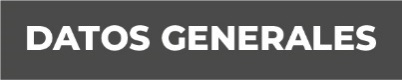 Nombre: Norma Pulido LascanoGrado de Escolaridad: Licenciatura en AdministraciónCédula Profesional: 13094984Teléfono de Oficina: 288-88-26825Correo Electrónico: Formación Académica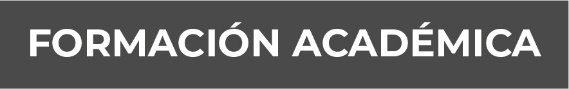 2006-2009- Licenciatura en AdministraciónUniversidad Mexicana (UNIMEX)2012-2014 Maestría en AdministraciónUniversidad Mexicana (UNIMEX)Trayectoria Profesional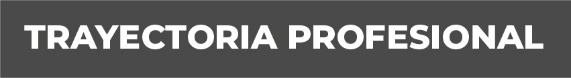 2008-2016 Jefa del Departamento de Infraestructura y Supervisión de Obra, Analista de Proyecto de la Subdirección de Promoción, Concertación y Sistemas del Consejo de Desarrollo del Papaloapan, Organismo Desconcentrado de Gobierno del Estado de Veracruz2017-2018 Técnico, Unidad de Promoción de Crédito, con la   Financiera Nacional de Desarrollo, SPR Ave Fénix de R.I. Organización COCYP2019-2020, Atención a productores del Municipio de Tuxtilla Programa de Desarrollo Rural Componente de Desarrollo de Capacidades, Extensión y Asesoría Rural servicios de Extensionismo en el territorio de un CADER Conocimiento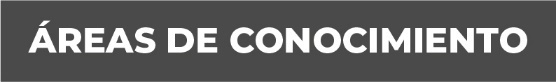 AdministraciónOrganizaciónRecursos HumanosPlaneaciónFinanzas